ПАСПОРТ УСЛУГИ (ПРОЦЕССА) ООО «Томские электрические сети»ТЕХНОЛОГИЧЕСКОЕ ПРИСОЕДИНЕНИЕ К ЭЛЕКТРИЧЕСКИМ СЕТЯМ СЕТЕВОЙ ОРГАНИЗАЦИИэнергопринимающих устройств физических лиц, юридических лиц и индивидуальных предпринимателей максимальной мощностью до 150 кВт при осуществлении технологического присоединения энергопринимающих устройств таких заявителей на уровне напряжения свыше 0,4 кВКРУГ ЗАЯВИТЕЛЕЙ:а) физическое лицо (далее - заявитель), имеющее намерение осуществить технологическое присоединение энергопринимающих устройств, максимальная мощность которых составляет до 15 кВт включительно (с учетом ранее присоединенных в данной точке присоединения энергопринимающих устройств), которые используются для бытовых и иных нужд, не связанных с осуществлением предпринимательской деятельности, и электроснабжение которых предусматривается по одному источнику;б) юридическое лицо или индивидуальный предприниматель (далее – заявитель) в целях технологического присоединения по второй или третьей категории надежности энергопринимающих устройств, максимальная мощность которых составляет 150 кВт включительно (с учетом ранее присоединенных в данной точке присоединения энергопринимающих устройств).РАЗМЕР ПЛАТЫ ЗА ПРЕДОСТАВЛЕНИЕ УСЛУГИ (ПРОЦЕССА) И ОСНОВАНИЕ ЕЕ ВЗИМАНИЯ для круга заявителейуказанных в п. а), б): размер платы за технологическое присоединение рассчитывается исходя из утвержденных на период регулирования уполномоченным органом исполнительной власти в области государственного регулирования тарифов стандартизированных тарифных ставок.В состав платы за ТП включается инвестиционная составляющая на покрытие расходов на строительство объектов электросетевого хозяйства. С 1 июля 2022 г. по 31 декабря 2022 г. включается не более 50 процентов величины указанных расходов, а с 01.01.2023 г. включается 100 процентов инвестиционной составляющейУСЛОВИЯ ОКАЗАНИЯ УСЛУГИ (ПРОЦЕССА): намерение заявителя присоединить впервые вводимые в эксплуатацию, ранее присоединенные энергопринимающие устройства, максимальная мощность которых увеличивается, а также в случаях, при которых в отношении ранее присоединенных энергопринимающих устройств изменяются категория надежности электроснабжения, точки присоединения, виды производственной деятельности, не влекущие пересмотр величины максимальной мощности, но изменяющие схему внешнего электроснабжения таких энергопринимающих устройств.РЕЗУЛЬТАТ ОКАЗАНИЯ УСЛУГИ (ПРОЦЕССА обеспечение сетевой организацией возможности осуществить действиями заявителя фактическое присоединение объектов заявителя к электрическим сетям и фактический прием (подачу) напряжения и мощности для потребления энергопринимающими устройствами заявителя электрической энергии (мощности) в соответствии с законодательством Российской Федерации и на основании договоров, заключаемых заявителем на розничном рынке в целях обеспечения поставки электрической энергии.ОБЩИЙ СРОК ОКАЗАНИЯ УСЛУГИ (ПРОЦЕССА): в случаях осуществления технологического присоединения к электрическим сетям классом напряжения до 20 кВ включительно, при этом расстояние от существующих электрических сетей необходимого класса напряжения до границ участка, на котором расположены присоединяемые энергопринимающие устройства, составляет не более 300 метровв городах и поселках городского типа и не более 500 метров в сельской местности:если от сетевой организации не требуется выполнение работ по строительству (реконструкции) объектов электросетевого хозяйства, включенных (подлежащих включению) в инвестиционные программы сетевых организаций (в том числе смежных сетевых организаций), и (или) объектов по производству электрической энергии, за исключением работ по строительству объектов электросетевого хозяйства от существующих объектов электросетевого хозяйства до присоединяемых энергопринимающих устройств и (или) объектов электроэнергетики - 4 месяца с даты заключения договора;в иных случаях – 6 месяцев с даты заключения договора.При несоблюдении всех вышеуказанных условий - 1 год с даты заключения договора.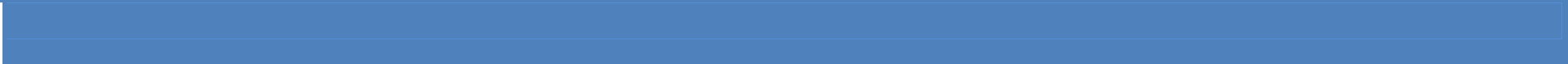 2 Правила технологического присоединения энергопринимающих устройств потребителей электрической энергии, объектов по производству электрической энергии, а также объектов электросетевого хозяйства, принадлежащих сетевым организациям и иным лицам, к электрическим сетям, утвержденные постановлением Правительства Российской Федерации от 27.12.2004 №861Правила технологического функционирования электроэнергетических систем, утвержденные постановлением Правительства Российской Федерации от 13 августа 2018 г. N 937 "Об утверждении Правил технологического функционирования электроэнергетических систем и о внесении изменений в некоторые акты Правительства Российской Федерации"Мероприятия по проверке выполнения технических условий заявителями в случае присоединения по одному источнику электроснабжения, а также заявителями, для которых в соответствии с законодательством Российской Федерации о градостроительной деятельности разработка проектной документации не является обязательной, проводятся непосредственно в процессе проведения осмотра электроустановок заявителейдоступа к личномукабинету,регистрацию иавторизациюпотребителя,В случаенеобходимостисетеваяорганизацияобеспечиваетдоступ к личномукабинетупотребителя набезвозмезднойосновеПри отсутствии1.2.	Сетевая организацияЭлектронная3 рабочих дня соПункт 15 Правилсведений инаправляет заявителюдня получениятехнологическогодокументов,уведомление содержащеезаявкиприсоединенияуказанных в пунктахуказание на сведения9, 10 и 14, 12(1)(документы), которые вПравилсоответствии с Правилами ТПтехнологическогодолжны быть представленыприсоединениязаявителем в дополнение кпредставленным сведениям(документам), а такжеуказание на необходимость ихпредставления в течение 20рабочих дней со дняполучения уведомленияпредставить недостающиесведения и (или) документыи приостанавливаетрассмотрение заявки дополучения недостающихсведений и документовНепредставление1.3. Аннулирование заявки иЭлектронная3 рабочих дня со3 рабочих дня со3 рабочих дня созаявителемуведомление об этомЭлектроннаядня принятиядня принятиянедостающихзаявителяЭлектроннаярешения обрешения обдокументов иЭлектроннаяаннулированиианнулированиисведений в течениеЭлектроннаязаявкизаявки20 рабочих дней соЭлектроннаядня полученияЭлектроннаяуведомленияЭлектронная1.4. Направление сетевойЭлектроннаяНепозднее2п. 107, 10 Правил ТПорганизацией в адресЭлектроннаярабочих днейрабочих днейсоп. 107, 10 Правил ТПсубъекта розничного рынка,Электроннаядняпоступленияпоступленияп. 107, 10 Правил ТПуказанного в заявке, сЭлектроннаязаявкизаявкип. 107, 10 Правил ТПкоторым заявительЭлектроннаяп. 107, 10 Правил ТПнамеревается заключитьЭлектроннаяп. 107, 10 Правил ТПдоговор, обеспечивающийЭлектроннаяп. 107, 10 Правил ТПпродажу электрическойЭлектроннаяп. 107, 10 Правил ТПэнергии (мощности) наЭлектроннаяп. 107, 10 Правил ТПрозничном рынке, копиюЭлектроннаяп. 107, 10 Правил ТПзаявки, а также копииЭлектроннаяп. 107, 10 Правил ТПдокументов, прилагаемых кЭлектроннаяп. 107, 10 Правил ТПзаявкеЭлектроннаяп. 107, 10 Правил ТПЗаявка,1.5 Размещение сетевойЭлектронная10рабочих днейрабочих днейП.105 Правил ТПсоответствующаяорганизацией в ЛичномЭлектроннаясодняП.105 Правил ТППравиламкабинете заявителя:ЭлектроннаяпоступленияпоступленияП.105 Правил ТПтехнологического- условий типового договораЭлектроннаязаявкизаявкиП.105 Правил ТПприсоединенияоб осуществленииЭлектроннаяП.105 Правил ТПтехнологическогоЭлектроннаяП.105 Правил ТПприсоединения кЭлектроннаяП.105 Правил ТПэлектрическим сетям;ЭлектроннаяП.105 Правил ТП- технических условий;ЭлектроннаяП.105 Правил ТП- счета для внесения платыЭлектроннаяП.105 Правил ТП(части платы) заЭлектроннаяП.105 Правил ТПтехнологическоеЭлектроннаяП.105 Правил ТПприсоединение;ЭлектроннаяП.105 Правил ТП-инструкции, содержащейЭлектроннаяП.105 Правил ТПпоследовательный переченьЭлектроннаяП.105 Правил ТПмероприятий,ЭлектроннаяП.105 Правил ТПобеспечивающих безопасноеобеспечивающих безопасноеобеспечивающих безопасноеосуществление действиямиосуществление действиямиосуществление действиямизаявителя фактическогозаявителя фактическогозаявителя фактическогоприсоединения иприсоединения ифактического приемафактического приемафактического приеманапряжения и мощности;напряжения и мощности;напряжения и мощности;-проектадоговора,обеспечивающегообеспечивающегопродажуэлектрическойэлектрическойэнергии(мощности) на розничном(мощности) на розничном(мощности) на розничномрынке,подписанногоподписанногоусиленнойусиленнойквалифицированнойквалифицированнойэлектроннойэлектроннойподписьюуполномоченногоуполномоченноголицагарантирующего поставщика,гарантирующего поставщика,гарантирующего поставщика,указанного в заявкеуказанного в заявкеОплата заявителем1.6. Уведомление заявителя о1.6. Уведомление заявителя о1.6. Уведомление заявителя оЭлектроннаяВ течение 5В течение 5В течение 5п.106 Правил ТПсчета выставленногозаключении договора ТПзаключении договора ТПзаключении договора ТПЭлектроннаярабочих дней сорабочих дней сорабочих дней сорабочих дней соп.106 Правил ТПсетевой организацииЭлектроннаядня выставлениядня выставлениядня выставлениядня выставленияп.106 Правил ТПЭлектроннаясетевойсетевойп.106 Правил ТПЭлектроннаяорганизациейорганизациейорганизациейп.106 Правил ТПЭлектроннаясчетап.106 Правил ТП1.6.1.Уведомлениесубъектанепозднеепозднееп.106 Правил ТПрозничного рынка, указанногорозничного рынка, указанногорозничного рынка, указанногоокончанияокончанияокончанияп.106 Правил ТПв заявке об оплате счетав заявке об оплате счетав заявке об оплате счетарабочегорабочегодня,дня,п.106 Правил ТПследующегоследующегоследующегозап.106 Правил ТПднемп.106 Правил ТПпоступленияпоступленияпоступленияп.106 Правил ТПсведенийсведенийобп.106 Правил ТПоплате счетаоплате счетаоплате счетап.106 Правил ТПНесоблюдение1.7. Аннулирование заявки1.7. Аннулирование заявки1.7. Аннулирование заявкивтечениетечение2п.106 Правил ТПзаявителем1.7. Аннулирование заявки1.7. Аннулирование заявки1.7. Аннулирование заявкирабочихрабочихднейсоп.106 Правил ТПобязанности по1.7. Аннулирование заявки1.7. Аннулирование заявки1.7. Аннулирование заявкидняистеченияистеченияистеченияп.106 Правил ТПоплате1.7. Аннулирование заявки1.7. Аннулирование заявки1.7. Аннулирование заявкисрокаоплатыоплатып.106 Правил ТПвыставленного счета1.7. Аннулирование заявки1.7. Аннулирование заявки1.7. Аннулирование заявкисчетап.106 Правил ТПв установленныйсрок1.7.1. Уведомление сетевой1.7.1. Уведомление сетевой1.7.1. Уведомление сетевойв течение 2организацией субъектаорганизацией субъектаорганизацией субъектарабочих дней сорозничного рынка,розничного рынка,розничного рынка,дня истеченияуказанного в заявке обуказанного в заявке обуказанного в заявке обсрока оплатыаннулировании заявкианнулировании заявкианнулировании заявкисчетаВыполнениеОсуществляется вне1.8 Разработка сетевой1.8 Разработка сетевой1.8 Разработка сетевойВ соотв. сп. 16, 18 Правил ТПмероприятий позависимости оторганизацией проектнойорганизацией проектнойорганизацией проектнойусловиямип. 16, 18 Правил ТПтехнологическомуисполнениядокументации согласнодокументации согласнодокументации согласнотиповогоп. 16, 18 Правил ТПприсоединению,обязательствобязательствам,обязательствам,типовогоп. 16, 18 Правил ТПприсоединению,обязательствобязательствам,обязательствам,договорап. 16, 18 Правил ТПпредусмотренныхзаявителем (запредусмотреннымпредусмотреннымпредусмотреннымдоговорап. 16, 18 Правил ТПусловиями типовогоисключениемтехническими условиямитехническими условиямитехническими условиямип. 16, 18 Правил ТПдоговора иобязательств по1.9.Выполнение	сетевойВыполнение	сетевойВ соотв. сп.108, 109 Правил ТПтехническимиоплате счета)организациейорганизациейтехническихусловиямип.108, 109 Правил ТПусловиямиусловий, включая установку иусловий, включая установку иусловий, включая установку итиповогоп.108, 109 Правил ТПдопусквэксплуатациютиповогоп.108, 109 Правил ТПдопусквэксплуатациюдоговорап.108, 109 Правил ТПприборовприборовучетадоговорап.108, 109 Правил ТПэлектрическойэлектрическойэнергии	ип.108, 109 Правил ТПмощностимощностип.108, 109 Правил ТП1.10. Осуществление сетевой1.10. Осуществление сетевой1.10. Осуществление сетевойп. 16, 18 Правил ТПорганизацией мероприятий поорганизацией мероприятий поорганизацией мероприятий поп. 16, 18 Правил ТПподключениюподключениюп. 16, 18 Правил ТПэнергопринимающихэнергопринимающихэнергопринимающихп. 16, 18 Правил ТПустройств под действиеустройств под действиеустройств под действиеп. 16, 18 Правил ТПустройств сетевой,устройств сетевой,устройств сетевой,п. 16, 18 Правил ТПпротивоаварийной ипротивоаварийной ипротивоаварийной ип. 16, 18 Правил ТПрежимной автоматики, арежимной автоматики, арежимной автоматики, ап. 16, 18 Правил ТПтакже выполнение заявителемтакже выполнение заявителемтакже выполнение заявителемп. 16, 18 Правил ТПи сетевой организациейи сетевой организациейи сетевой организациейп. 16, 18 Правил ТПтребований по созданиютребований по созданиютребований по созданиюп. 16, 18 Правил ТП(модернизации) комплексов и(модернизации) комплексов и(модернизации) комплексов ип. 16, 18 Правил ТПустройств релейной защиты иустройств релейной защиты иустройств релейной защиты ип. 16, 18 Правил ТПавтоматики в порядке,автоматики в порядке,автоматики в порядке,п. 16, 18 Правил ТПпредусмотренном Правиламипредусмотренном Правиламипредусмотренном Правиламип. 16, 18 Правил ТПтехнологическоготехнологическогофункционированияфункционированияэлектроэнергетическихэлектроэнергетическихэлектроэнергетическихСистем32.ОсуществлениеОсуществлениеВыполнение2.1. Проверка выполнения2.1. Проверка выполнения2.1. Проверка выполненияп. 16, 18 Правил ТП2.сетевой организациейсетевой организациейсетевой организациейзаявителемзаявителемисетевойп. 16, 18 Правил ТП2.фактическогофактическоготехнических условийорганизациейтехническихтехническихп. 16, 18 Правил ТП2.присоединенияприсоединенияусловий всоответствии ссоответствии сп. 16, 18 Правил ТП2.объектов заявителя кобъектов заявителя кобъектов заявителя кразделомIXПравилп. 16, 18 Правил ТП2.электрическимэлектрическимсетямтехнологическоготехнологическогоп. 16, 18 Правил ТП2.ифактическогофактическогоприсоединенияприсоединенияп. 16, 18 Правил ТП2.приема(подачи)(подачи)п. 16, 18 Правил ТП2.напряжениянапряженияип. 16, 18 Правил ТП2.мощности,мощности,п. 16, 18 Правил ТП2.оформлениеоформлениеп. 16, 18 Правил ТП2.документовдокументовобп. 16, 18 Правил ТП2.осуществленииосуществлениип. 16, 18 Правил ТП2.технологическоготехнологическоготехнологическогоп. 16, 18 Правил ТП2.присоединения.присоединения.п. 16, 18 Правил ТП2.1.1. Направление2.1.1. НаправлениеЭлектроннаяПункт 85 Правил ТПзаявителем уведомления взаявителем уведомления взаявителем уведомления вЭлектроннаяПункт 85 Правил ТПсетевую организацию осетевую организацию осетевую организацию оЭлектроннаяПункт 85 Правил ТПвыполнении техническихвыполнении техническихвыполнении техническихЭлектроннаяПункт 85 Правил ТПусловий с необходимымусловий с необходимымусловий с необходимымЭлектроннаяПункт 85 Правил ТПпакетом документовпакетом документовЭлектроннаяПункт 85 Правил ТП2.1.2. Осуществление сетевой2.1.2. Осуществление сетевой2.1.2. Осуществление сетевойНе позднее 10Не позднее 10П. 82-90 Правил ТПорганизацией мероприятий поорганизацией мероприятий поорганизацией мероприятий подней со днядней со дняП. 82-90 Правил ТПпроверке выполненияпроверке выполненияпроверке выполненияполучения отполучения отП. 82-90 Правил ТПзаявителем техническихзаявителем техническихзаявителем техническихзаявителязаявителяП. 82-90 Правил ТПусловий, которые включают:условий, которые включают:условий, которые включают:уведомленияуведомленияП. 82-90 Правил ТПпроверку соответствияпроверку соответствияпроверку соответствиявнезависимостиП. 82-90 Правил ТПтехнических решений,технических решений,технических решений,отфактаП. 82-90 Правил ТПпараметров оборудованиявыполнениявыполнения(устройств) и проведенныхтехническихтехническихмероприятий, указанных вусловийсодокументах, представленныхсторонысетевойзаявителем к уведомлению,организации.организации.требованиям техническихусловий;осмотр (обследование)электроустановок заявителей4НевыполнениеПункт89Правилзаявителем2.2. Заявителю выдаетсятехнологическоготехнологическоготехнологическоготребованийперечень замечаний,присоединенияприсоединенияприсоединениятехнических условийвыявленных в ходе проверкии проектнойи подлежащих выполнениюдокументации позаявителемрезультатампроверкивыполнениязаявителемтехнических условийУведомление2.3. Повторный осмотрНе позднее 3Пункт89Правилзаявителем сетевойэлектроустановки заявителя,рабочих днейтехнологическоготехнологическоготехнологическогоорганизации обвыдача заявителю акта опосле полученияприсоединенияприсоединенияприсоединенияустранениивыполнении техническихот заявителязамечаний сусловий после устраненияуведомления обприложениемвсех замечанийустраненииинформации озамечанийпринятых мерах поих устранениюВыполнение2.4. Комплекс технических иВ соответствии сВ соответствии сПункт 7 Правил ТППункт 7 Правил ТППункт 7 Правил ТПзаявителеморганизационныхусловиямиусловиямиПункт 7 Правил ТППункт 7 Правил ТППункт 7 Правил ТПтехнических условиймероприятий,Пункт 7 Правил ТППункт 7 Правил ТППункт 7 Правил ТПобеспечивающих физическоетиповогосоединение (контакт)договораобъектов электросетевогохозяйства сетевойорганизации, в которую былаподана заявка, и объектовэлектроэнергетики(энергопринимающихустройств) заявителя безосуществления фактическойподачи (приема) напряженияи мощности на объектызаявителя (фиксациякоммутационного аппарата вположении "отключено").Фактический прием (подача)напряжения и мощностиосуществляется путемвключения коммутационногоаппарата (фиксациякоммутационного аппарата вположении "включено")При необходимости получения заявителем разрешения органафедерального государственного энергетического надзора на допуск в эксплуатациюэнергопринимающих установок2.5. Получение разрешения органа федеральногогосударственного энергетического надзора на допуск в эксплуатациюэнергопринимающих установок потребителей электрической энергии, объектов по производству электрической энергии, объектовэлектросетевого хозяйстваПисьменное разрешение органа федерального государственного энергетического надзора на допуск в эксплуатациюПослевыполнения технических условийПункт 7г Правил технологического присоединения энергопринимающих устройствпотребителей электрической энергииЭлектроннаяНе позднееП.109 Правил ТП2.6. Размещение в личномЭлектроннаяокончанияП.109 Правил ТПкабинете потребителя актаЭлектроннаярабочего дня,П.109 Правил ТПдопуска прибора учета вЭлектроннаяосуществленияП.109 Правил ТПэксплуатациюдопуска вэксплуатациюэксплуатациюэксплуатациюприбора учета2.7.Составление и размещение В личном кабинете потребителя акта о выполнении технических Условий и акта обосуществлениитехнологического присоединенияп.110 Правил ТП2.8. Уведомление заявителя о составлении и направлении в Личный кабинет актов овыполнении техническихусловий и об осуществлении технологическогоприсоединенияНе позднее окончания рабочего дня, в течение которогобыли составлены и размещеныуказанные документы2.9. Уведомлениегарантирующего поставщика о составлении и направлении в Личный кабинет Заявителя актов об осуществлении технологическогоприсоединенияНе позднее окончания рабочего дня, в течение которогобыли составлены и размещеныуказанные документып.111 Правил ТПКОНТАКТНАЯ ИНФОРМАЦИЯ ДЛЯ НАПРАВЛЕНИЯ ОБРАЩЕНИЙ:  634050, ООО «Томские электрические сети», г. Томск, ул. М.Джалиля,28А.Центр очного обслуживания потребителей в формате «Единое окно»т. 90-61-31;Сайт: www.tomseti.ruРежим работы: ПН-ПТ с 8:00 до 17:00 (обеденный перерыв с 12:00-13:00)